OSU-III-401- 370/2015		       Lublin,    czerwca 2015 r.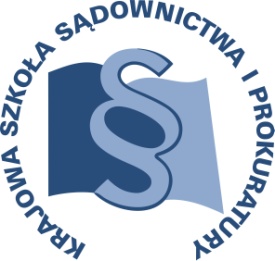 C 1/A/15 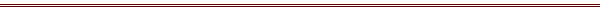 P R O G R A MSZKOLENIA DLA SĘDZIÓW PO OBJĘCIU PIERWSZEGO STANOWISKA SĘDZIOWSKIEGO ORZEKAJĄCYCH W SPRAWACH Z ZAKRESU PRAWA CYWILNEGO, GOSPODARCZEGO, RODZINNEGO I NIELETNICH 
ORAZ PRACY I UBEZPIECZEŃ SPOŁECZNYCHZjazd IIDATA I MIEJSCE:21 - 25 czerwca 2015 r.		Ośrodek Szkoleniowy w Dębem					05-140 Serock					tel. (22) 774-20-61, 774-21-51ORGANIZATOR:Krajowa Szkoła Sądownictwa i ProkuraturyOśrodek Szkolenia Ustawicznego i Współpracy MiędzynarodowejKrakowskie Przedmieście 62, 20 - 076 Lublin  tel. 0 81 440 87 10						fax. 0 81 440 87 11OSOBY ODPOWIEDZIALNE ZE STRONY ORGANIZATORA:merytorycznie:					organizacyjnie:sędzia Anna Cybulska				sędzia Marek Manowiectel. 81 440 87 19 				tel. 81 440 87e-mail: a.cybulska@kssip.gov.pl 		e-mail:m.manowiec@kssip.gov.pl
inspektor Katarzyna Ścibaktel.  81 440 87 33	e-mail:k.scibak@kssip.gov.plWYKŁADOWCY:Janusz Kaspryszyn – sędzia Sądu Apelacyjnego we Wrocławiu, doktor, adiunkt w Katedrze Prawa Gospodarczego Uniwersytetu Ekonomicznego we Wrocławiu, autor publikacji z zakresu prawa prywatnego oraz procesowego.Jacek Grela - sędzia Sądu Apelacyjnego w Gdańsku, wykładowca Krajowej Szkoły Sądownictwa i Prokuratury, autor publikacji 
z zakresu prawa cywilnego materialnego i procesowego, wykładowca na szkoleniach dla sędziów, adwokatów, radców prawnych i prokuratorów, wieloletni egzaminator w komisjach radcowskiej oraz sędziowskiej. Beata Herman - sędzia Sądu Okręgowego w Warszawie, doktor, wizytator ds. Rodzinnych i Nieletnich Sądu Okręgowego  
w Warszawie.Andrzej Mikołajewski – sędzia Sądu Okręgowego w Lublinie, pełnomocnik ds. wdrożeń systemów informatycznych w Sądzie Okręgowym w Lublinie, wykładowca na szkoleniach dla sędziów, referendarzy i aplikantów notarialnych.Mariusz Tchórzewski – sędzia Sądu Okręgowego w Lublinie, wykładowca na szkoleniach dla sędziów, referendarzy oraz aplikantów adwokackich i radcowskich, współautor komentarza „Elektroniczne postępowanie upominawcze. Komentarz.” LEX 2010.Marcin Uliasz - sędzia Sądu Rejonowego Lublin-Zachód w Lublinie, doktor, autor „Komentarza do kodeksu postępowania cywilnego” oraz wielu publikacji z zakresu prawa cywilnego materialnego i procesowego.Zajęcia prowadzone będą w formie seminarium i warsztatów.PROGRAM SZCZEGÓŁOWYNIEDZIELA	       21 czerwca 2015 r.18.00	odjazd autokaru z Warszawy (parking przy Pałacu Kultury i Nauki od strony Muzeum Techniki – tylko dla autokarów)19.15 	przyjazd i zakwaterowanie uczestników szkolenia19.30	kolacjaPONIEDZIAŁEK	22 czerwca 2015 r.08.00 – 09.00	śniadanie09.00 – 10.30	ZAJĘCIA WARSZTATOWE W GRUPACHGrupa I - Metodyka sporządzania wyroków 
i postanowień w postępowaniu cywilnym. Metodyka sporządzania uzasadnień. 	Prowadzący – SSA Jacek Grela	Grupa II - Dział spadku i podział majątku wspólnego (aspekty praktyczne). Służebność przesyłu. Symulacja rozprawy.	Prowadzący – SSO Andrzej Mikołajewski10.30 – 10.45	przerwa10.45 – 12.15	Cd. warsztatów w grupach12.15 – 13.00	obiad13.00 – 14.30	ZAJĘCIA WARSZTATOWE W GRUPACHGrupa II - Metodyka sporządzania wyroków 
i postanowień w postępowaniu cywilnym. Metodyka sporządzania uzasadnień. 	Prowadzący – SSA Jacek Grela	Grupa I - Dział spadku i podział majątku wspólnego (aspekty praktyczne). Służebność przesyłu. Symulacja rozprawy.	Prowadzący – SSO Andrzej Mikołajewski14.30 – 14.45	przerwa14.45 – 16.15	Cd. warsztatów w grupach18.00	kolacjaWTOREK		23 czerwca 2015 r.08.00 – 09.00	śniadanie09.00 – 10.30	ZAJĘCIA WARSZTATOWE W GRUPACHGrupa I - Czynności sądu w postępowaniu klauzulowym i egzekucyjnym (wybrane zagadnienia). Postępowanie 
w przedmiocie udzielenia zabezpieczenia.	Prowadzący – SSR dr Marcin Uliasz	Grupa II - Strony - wielopodmiotowość oraz podmiotowe przekształcenia w procesie cywilnym.	Prowadzący – SSA dr Janusz Kaspryszyn10.30 – 10.45	przerwa10.45 – 12.15	Cd. warsztatów w grupach12.15 – 13.00	obiad13.00 – 14.30	ZAJĘCIA WARSZTATOWE W GRUPACHGrupa II - Czynności sądu w postępowaniu klauzulowym i egzekucyjnym (wybrane zagadnienia). Postępowanie 
w przedmiocie udzielenia zabezpieczenia.	Prowadzący – SSR dr Marcin Uliasz	Grupa I - Strony - wielopodmiotowość oraz podmiotowe przekształcenia w procesie cywilnym.	Prowadzący – SSA dr Janusz Kaspryszyn14.30 – 14.45	przerwa14.45 – 16.15	Cd. warsztatów w grupach18.00	kolacjaŚRODA		24 czerwca 2015 r.08.00 – 09.00	śniadanie09.00 – 10.30	ZAJĘCIA WARSZTATOWE W GRUPACHGrupa I - Czynności sądu w postępowaniu klauzulowym i egzekucyjnym (wybrane zagadnienia). Postępowanie 
w przedmiocie udzielenia zabezpieczenia.	Prowadzący – SSR dr Marcin Uliasz	Grupa II - Strony - wielopodmiotowość oraz podmiotowe przekształcenia w procesie cywilnym.	Prowadzący – SSA dr Janusz Kaspryszyn10.30 – 10.45	przerwa10.45 – 12.15	Cd. warsztatów w grupach12.15 – 13.00	obiad13.00 – 14.30	ZAJĘCIA WARSZTATOWE W GRUPACHGrupa II - Czynności sądu w postępowaniu klauzulowym i egzekucyjnym (wybrane zagadnienia). Postępowanie 
w przedmiocie udzielenia zabezpieczenia.	Prowadzący – SSR dr Marcin Uliasz	Grupa I - Strony - wielopodmiotowość oraz podmiotowe przekształcenia w procesie cywilnym.	Prowadzący – SSA dr Janusz Kaspryszyn14.30 – 14.45	przerwa14.45 – 16.15	Cd. warsztatów w grupach18.00	kolacjaCZWARTEK	25 czerwca 2015 r.08.00 – 09.00	śniadanie09.00 – 10.30	Grupa I – sędziowie orzekający w sprawach rodzinnychMetodyka postępowania w sprawach dotyczących odebrania osoby podlegającej władzy rodzicielskiej lub pozostającej pod opieką. 	Metodyka postepowania w sprawach dotyczących wykonywania kontaktu z dzieckiem.	Prowadzący – SSO dr Beata Herman	Grupa II –	Metodyka postępowania w sprawach należących do elektronicznego postępowania upominawczego - jego odmienność, przebieg i zakończenie.	Prowadzący – SSO Mariusz Tchórzewski10.30 – 10.45	przerwa10.45 – 12.15	Cd. zajęć w grupach12.15 – 13.00	obiad13.15	odjazd uczestników do WarszawyZASTĘPCA DYREKTORAKrajowej Szkoły Sądownictwa i Prokuraturyds. Szkolenia Ustawicznego i WspółpracyMiędzynarodowej/-/Adam Czerwińskisędzia